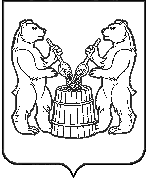 ГЛАВАУСТЬЯНСКОГО МУНИЦИПАЛЬНОГО РАЙОНААРХАНГЕЛЬСКОЙ  ОБЛАСТИРАСПОРЯЖЕНИЕот 01 июля 2021 года    № 89р.п.  ОктябрьскийО комиссии по соблюдению требований к служебному поведению муниципальных служащих и урегулированию конфликта интересов в Устьянском муниципальном районе Архангельской области 	В соответствии с Указом Губернатора Архангельской области от 4 августа 2014 года N 89-у «Об утверждении Положения о комиссии по соблюдению требований к служебному поведению муниципальных служащих и урегулированию конфликта интересов в органе местного самоуправления, аппарате избирательной комиссии муниципального образования Архангельской области»:1. Утвердить комиссию в следующем составе:Казаков С.В. – управляющий делами местной администрации (председатель комиссии)Мемнонова О.В. – заместитель главы администрации по социальным вопросам (заместитель председателя)Чеботарь А.А. – главный специалист отдела по организационной работе и местного самоуправления (секретарь комиссии).Члены комиссии:Самусева Е.В. – заместитель заведующего юридического отдела – юристПопова Т.П. – председатель Собрания депутатов Устьянского муниципального районаЗасухина Н.А. – заведующий отделом по организационной работе и местному самоуправлению Подшивайлова В.Я. – председатель районной общественной организации ветеранов (пенсионеров) войны и труда (по согласованию)Акулов В.В. – член Общественного совета муниципального образования «Устьянский муниципальный район» (по согласованию)Кочмарик Н.М. – директор Государственного автономного профессионального образовательного учреждения Архангельской области «Устьянский индустриальный техникум» (по согласованию).	2. Распоряжения администрации Устьянского  муниципального  района Архангельской области  от 29 апреля 2021 года № 48, от 24 мая 2021 года № 62 признать утратившим силу.	3. Настоящее распоряжение вступает в силу с момента подписания. Глава Устьянского муниципального района	А.А.ХоробровСОГЛАСОВАНО:Управляющий делами местной администрации                                               С.В.КазаковЗаместитель заведующего юридическим отделом - юрист	      Е.В.СамусеваПодготовил:главный специалист отдела ОМСУ Чеботарь А.А.Рассылка: (копии)Кадры – 1членам комиссииПОЯСНЕНИЯВ связи с кадровыми изменениями